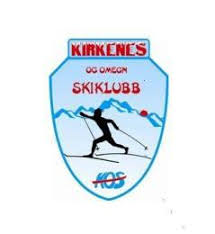 Kirkenes og Omegn SkiklubbReferat styremøte, digitalt på Teams, 18. januar 2023Til stede: Stine, Hilde, Thomas, Gunnar, Tony, Atle (referent)Forfall: Stein, Svein Roger1/23	Godkjennelse av innkallingVedtak: godkjent2/23	Godkjennelse av dagsordenVedtak: godkjent3/23	Godkjennelse av referat fra forrige møteVedtak: godkjent4/23	Orientering fra utvalgHilde orienterte om et lavt antall trenere og barn på gruppe 1. Det var nylig møte i sportslig utvalg. Tony jobber med organisering for deltakelse i NNM, HL. Det blir skole-overnatting på NNM. Thomas blir med som smører i HL.Intet nytt fra anleggsutvalget. Stein bes stille i neste møte for oppfølging anleggsarbeid på sletta i Skileken.KOS-helga blir sannsynligvis arrangert bare i Skileken, ikke på Sandnes. Det ville vært for mye ekstraarbeid med to stadioner. Invitasjon ere sendt ut. Jonas Karlsbakk følger opp. Det er i dag for lite snø for arrangering av ski-cross. Ingen skirenn på fredag, bare lørdag og søndag. På søndag legges opp til skibytte. Ski-cross tas inn igjen dersom det kommer mye snø. Dugnadsliste laget av Hilde. Ski-karusell starter opp 7. februar. God inntektskilde. Mange frivillige satt opp på dugnad.SNN går inn m 50 premier, luer og sekker. Det er blitt tatt kontakt med Masternes om støtteKOS er sårbar i forhold til tidtaking. Thomas er mye alene om saken.5/23	HandlingsplanVedtak: Stine har sendt ut utkast, saken tas opp på neste møte6/23	Reisestøtte skirenn BUL, UH2023	Vedtak: sak er trukket7/23	AnnetStatus løypemaskinDet virker som at Barentshalllen (BH) trenerer fremdrift. BH jobber angivelig m utkast til avtale, men innholdet i denne er fortsatt uklart. Kommunestyre-vedtak ble gjort i desember, og trådte i kraft 1 januar. BH kjører løyper to ganger i uka.Opprinnelig vedtak av kommune: KOS skal overta kjøring av lysløype fra BH. Til sammen 140 timer kan brukes på løypekjøring. I tillegg et visst antall timer for KOS og SIL.Status Klubbhåndbok og årshjulDet foreslås å gjennomføre en workshop for oppfølging i løpet av vinter/vår. Flere styremedlemmer bør delta. Status sponsorplanDet jobbes med å få Prodata sitt trykk på vindu i Varmestua. Deretter selge annonseplass til flere selskaper. Styremedlemmer må bidra til å ta kontakt med sponsorer. Kontakt med medlemmerDet bør avholdes et medlemsmøte. Evt digitalt. I tillegg bør også holdes info-møte om forestående KOS-helg. Tidligere er de minste gruppene blitt skjermet for dugnader, men kanskje bør de tas mer med fremover?Trenere må følge opp kontaktliste over barn i de respektive gruppene.ØkonomiGunnar mener klubben betaler for mye strøm, samt for mye på lageret i Storgt 5. Det foreslås å sies opp avtale med Storgata 5. KOS kommer til å ha store utgifter på renn-deltakelse i HL og NC.KOS støtte til utøvere er sammenlignbart med andre klubber i området. Reisestøtte-ordning på vei fra forbundet.KOS bør inngå ny avtale med SNN. Vipps tar mye gebyr. Bedre med fakturaSkikurs er en suksess. Gode inntekter, godt tilbud.Vedtak: avtale med Storgata 5 sies opp og det gjennomføres dugnad for tømming av lokalet.VarmestuaGunnar foreslår at Varmestua kan brukes av eldre skientusiaster og pensjonister som sosial samlingsplass. Kanskje kan denne gruppen etterhvert bidra med dugnadsarbeid mm. Hver av gruppene bør få ansvar for vask av Varmestua.Bare medlemmer får i dag leie Varmestua til bursdager og private arrenement. Ordningen videreføres.Neste styremøte: 15. februarForberedelse av årsmøte er satt til 15. mars, årsmøtet avholdes 20. mars